Chemistry Lab Safety QuizWhat does SDS stand for? Where can you find SDS in this laboratory?Define these terms so that the difference between them is obvious:physical hazards health hazardsIdentify the following pictograms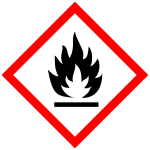 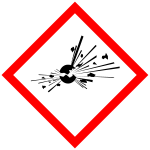 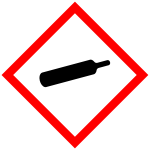 __________________        ________________      ________________  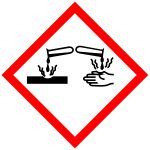 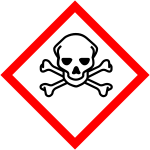 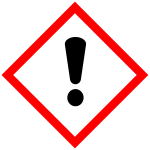 __________________      _________________      ________________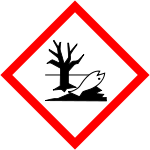 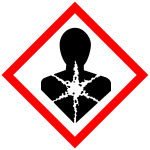 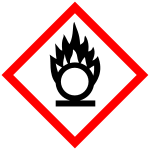 ___________________   ___________________   __________________What are the differences between minor and major chemical spill?What three items of PPE should you consider wearing in this laboratory?What are the proper responses to a lab fire?What are the two phone numbers to call in case of an emergency on campus? How and where do you dispose of broken glass? What disciplinary action will result if you fail to follow the safety procedures?